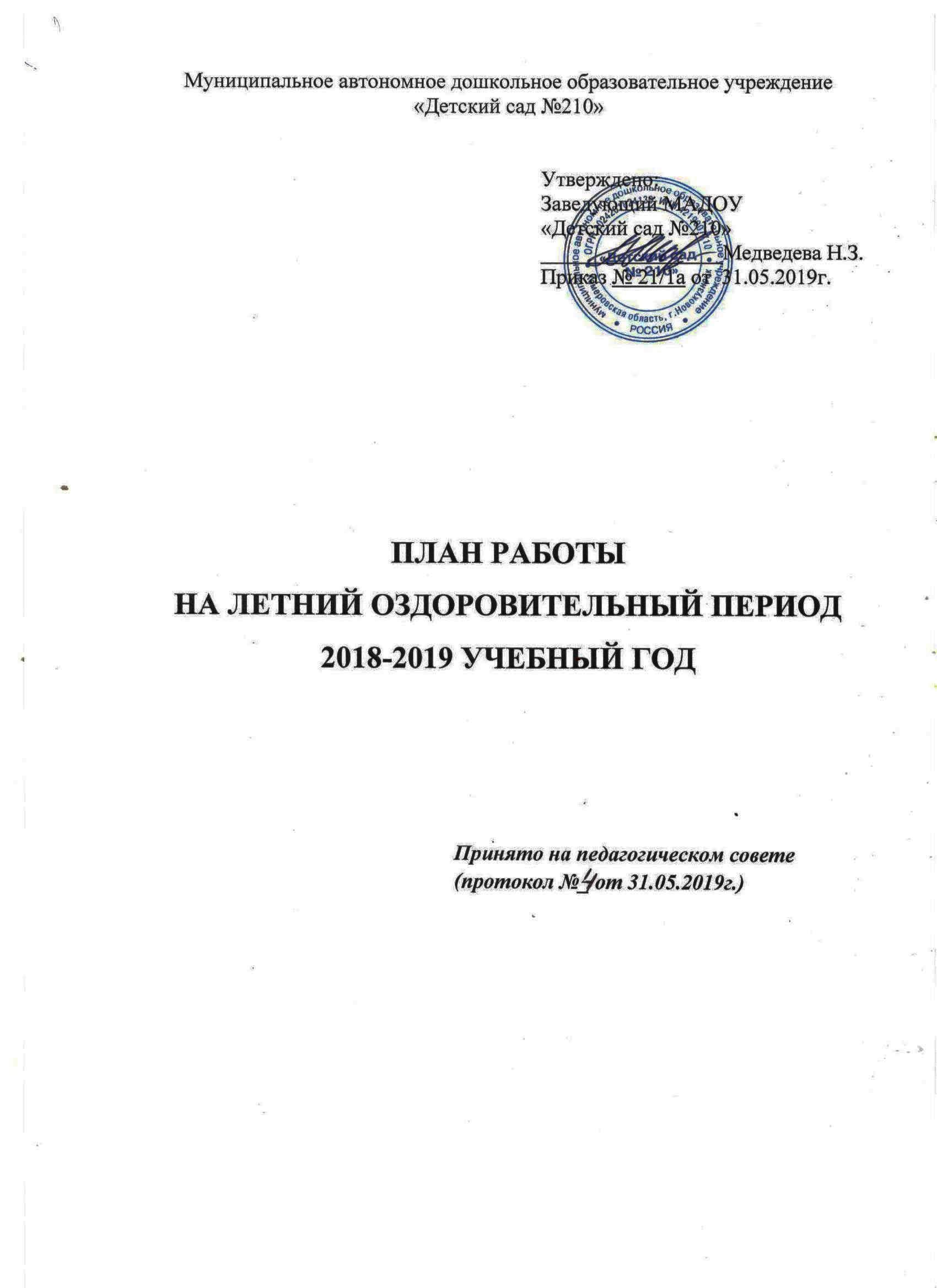 СОДЕРЖАНИЕПояснительная запискаОрганизационно-педагогическая работаРабота с кадрамиРабота с семьями воспитанниковПланирование сотрудничества с другими организациямиАдминистративно-хозяйственная работаКонтрольно-аналитическая деятельностьПрофилактическая и оздоровительная работа с детьми План общих мероприятий с детьми  Работа с детьмиПЛАН РАБОТЫНА ЛЕТНИЙ ОЗДОРОВИТЕЛЬНЫЙ ПЕРИОД2018-2019 УЧЕБНЫЙ ГОДПояснительная запискаПлан работы на летний оздоровительный период разработан на основании следующих нормативных документов:Закон №273-ФЗ «Об образовании в Российской Федерации» (с изм. и доп., вступ.  в силу с 31.03. 2015 г.)СанПиН  2.4.1.3049-13 "Санитарно-эпидемиологические требования к устройству, содержанию и организации режима работы дошкольных образовательных организаций"Конвенция по правам ребенка.Письмо МО РФ от 15.01.2002г. № 76 « О создании безопасных условий жизнедеятельности обучающихся в ОУ».Приказ Минобразования РФ от 07.08.2000 г. №2414 и Письмо Минобразования РФ от 12.07.2000 г. №22-06.788 «О принятии дополнительных мер по предотвращению несчастных случаев с обучающимися и работниками ОУ.Методические рекомендации Министерства здравоохранения СССР «Организация летней оздоровительной работы с детьми в ДУ».«Стандарт безопасности отдыха и оздоровления детей в организациях отдыха детей и их оздоровления в  Кемеровской области»Локальные акты МАДОУ «Детский сад №210»В учреждении организована работа коллектива по созданию условий и организации пребывания детей на летний оздоровительный период. Созданы кадровые, материально-технические и программно-методические условия.Цель: создать условия для эффективной организации летнего отдыха детей в учреждении.Задачи:Обеспечение охраны и укрепления психофизического здоровья воспитанников, предупреждение заболеваемости и травматизмачерез закрепление знаний и умений о безопасности жизнедеятельности.Реализация системы мероприятий, направленных на оздоровление и физическое развитие детей, формирование культурно-гигиенических и трудовых навыков, развитие познавательного интереса к окружающему.Осуществление педагогического и санитарного просвещения родителей и педагогов по вопросам развития и оздоровления воспитанников.Организационно-педагогическая работаРабота с кадрамиРабота с семьями воспитанниковПланирование сотрудничества с другими организациямиАдминистративно-хозяйственная работаКонтрольно-аналитическая деятельностьПроведение контроля по организации работы с воспитанникамиПрофилактическая и оздоровительная работа с детьмиПлан общих мероприятий с детьми№МероприятиеДатаОтветственныйВ группах:В группах:В группах:В группах:1Систематизировать материалы на летний период по разделам:двигательная активность (в т.ч. малые формы ДА);познавательное развитие;экологическое воспитание;игры и развлечения.до 03.06Воспитатели групп2Ежедневное проведение  бесед с детьми:по предупреждению травматизма;по соблюдению правил поведения во время нахождения на территории ОУ и за его пределами;по соблюдению правил поведения в природе;по соблюдению правил безопасного поведения в условиях современной дорожно-транспортной средыВ течение ЛОПВоспитатели групп3Комплектация аптечек, анализ срока годности медикаментовМайМедсестрыАрхипова С.Н., Тимофеева О.В., Бондаренко Ю.А.В методическом кабинете:В методическом кабинете:В методическом кабинете:В методическом кабинете:2Организовать выставку методической, художественной, познавательной литературы и пособий по работе летом;20.05.-28.06Старший воспитатель3обеспечить наличие инструкций на оборудование на прогулочных участках ОУ;до 31.05Старший воспитатель4контролировать наличие планов воспитательно-оздоровительной работы в разных возрастных группах; В течение ЛОПСтарший воспитатель,воспитатели всех возрастных групп5разработать рекомендации по организации работы на экотропе ОУ, цветниках на групповых участкахдо 31.05Старший воспитатель, воспитатели всех возрастных групп№МероприятиеСрок исполненияОтветственные1Проведение инструктажей с педагогамидля работы влетний период:По технике безопасности, охране жизни и здоровья воспитанников на прогулочных площадках, во время труда в цветнике, на участке.По обеспечению безопасности при организации и проведении экскурсий.По  оказанию первой доврачебной помощи.По оказанию первой помощи детям при отравлениях ядовитыми растениями и грибами, укусами насекомых, тепловым или солнечным ударах.О мерах пожарной безопасности.По предупреждению детского дорожно-транспортного травматизма.По профилактике острых кишечныхинфекций.03.06.-14.06.2019г.Старший  воспитатель2Консультация для воспитателей на совещании при заведующей:  «Оздоровительная работа в летний период»04.06.2019г.МедсестрыТимофеева О.В, Бондаренко Ю.А.3Консультация для воспитателей:«Планирование работы с воспитанниками и родителями в ЛОП»04.06.2019г.Старший воспитатель4Консультация для воспитателей:«Организация  режима дня с учетом САнПИН »04.06.2019г.МедсестрыТимофеева О.В, Бондаренко Ю.А.5Консультация для воспитателей:«Организация двигательной активности детей в летний период»  21.06.2019г.Старший воспитатель6Консультация для воспитателей:«Организация закаливающих процедур с учетом индивидуальных медицинских показателей».03.06.2019г.18.06.2019г.МедсестрыТимофеева О.В, Бондаренко Ю.А.7Организация и проведение конкурса «Лучший участок ДОУ»  24.06-.05.07., 19.08-30.08.Старший  воспитатель8Стендовые консультации для педагогов:«Посильный труд дошкольников на воздухе»,«Использование спортивной площадки для обеспечения необходимой двигательной активности детей»  «Календарь летних   праздников и их использование в работе с детьми»Июнь 2019г.Старший  воспитатель9Консультация для воспитателей:«Тематика и подбор материала к развлечениям и досугам для активного отдыха в летний период»30.05.2019г.Музруководители:Громова Н.А., Пинигина О.А.10Выставка в методическом кабинете «Методическая, познавательная и художественная   литература для работы с детьми в летний период».ИюньСтарший  воспитатель11Подготовка и размещение на сайте ДОУ информационных материалов по организации и проведению ЛОП.Июнь- АвгустСтарший  воспитатель, Баникевич О.Ю. - воспитатель12Работа творческих групп, консультации для педагогов по организации и проведению  спартианских  и квест-игр.Июль, августСтарший воспитатель, Катюхина Н.В. – воспитатель13Оформление экотропы в соответствии с планированием. Организация работы на экотропе.В течение ЛОПСтарший воспитатель,Катюхина Н.В. – воспитатель14Внеплановые совещания при заведующей, старшем воспитателеВ течение ЛОП по необходимостиСтарший воспитатель15Подготовка педагогического совета  на тему:      «Итоги летней оздоровительной работы».АвгустСтарший  воспитатель№МероприятиеДатаОтветственный1Родительские собрания в группах ДОУ «Организация летнего отдыха вашего ребенка»МайЗаведующая, старший воспитатель, медицинский персонал, педагоги групп2Наглядная информация:«Отдых  с ребёнком летом»;«Рекомендации родителям по организации летнего отдыха детей»;«Поиграйте с детьми дома!»;«Читаем детям»;«Умей предвидеть скрытую опасность!» (ПДДТТ);«Соблюдайте правила безопасности пешеходов!»;« Пожарная безопасность»;«Закаливание детей дошкольного возраста»;«Безопасность на воде»;«Значение плавания для детей»;«Развитие двигательной активности ребёнка дома»;«Витамины для детей»;«О пользе витаминов для детского организма»;«Кишечная инфекция у детей»;«Острые кишечные инфекции у детей, их профилактика»;«Соответствие одежды и обуви детей погодным условиям»;«Осторожно: тепловой и солнечный удар»;«Осторожно – растения»;«Предупреждение отравлений детей ядовитыми растениями и грибами».Июнь - августВоспитатели3Оформление родительских уголков (информационные листы, памятки):«Рекомендации родителям по закаливанию детей»;«Как читать детям»;«Берегите от падения из окна»;«О предупреждении отравления детей ядовитыми растениями и грибами»; «В каких продуктах «живут» витамины»;«О пользе плавания»;«По пожарной безопасности»;«Плавание – уникальный способ влияния на организм ребёнка»;«Как одевать ребёнка летом »;«Профилактика кишечных заболеваний»;Июнь - августВоспитатели4Выставки:«Мой край родной» (поделки, аппликации, коллажи)выставка детского рисунка по теме «Лето - это...»;фотовыставка «Вот оно какое наше лето!»выставка детского рисунка «Правила дорожные детям знать положено!»Июнь - августВоспитатели5Привлечение родителей к оснащению участков для игровой деятельности детей В течение ЛОПЗаведующийМедведева Н.З.6Привлечение родителей к организации и проведению спартианских и квест-игрИюль, августСтарший воспитатель, Катюхина Н.В., воспитатели групп7Привлечение родителей для организации целевых прогулок, экскурсий, развлеченийВ течение ЛОПВоспитатели9 Информация для родителей вновь поступивших детей: -индивидуальные консультации-информационный материал «Адаптация к условиям ДОУ» ИюльМед.персонал,Воспитатели10Индивидуальные консультации с родителями по актуальным вопросамПостоянно в течение ЛОПВоспитатели 11Оформление родителями совместно с детьми различных тематических альбомов: «Мой родной город», «Наши питомцы», «Отдых на море», «Экскурсия в зоопарк» и т.д. по выбору родителей и детей. Июнь – АвгустВоспитатели№ п\пМероприятиеСрок исполненияОтветственные1Разработка и согласование планов работы по ЛОП совместно с партнерамиДо 10.06.2019Заведующий, Старший воспитатель, Катюхина Н.В.2Реализация совместных мероприятий совместно с МОУ ДЮЦ «Меридиан» (спартианские игры)Июль, августЗаведующий, Старший воспитатель, Катюхина Н.В.3Подготовка и представление отчетов (в том числе фотоотчетов) по проведенным мероприятиям с размещением на сайте ДОУИюнь, августЗаведующий, Старший воспитатель, Катюхина Н.В.№МероприятияОтветственный1Организация работы персонала МАДОУРазработка пакета нормативных документов для проведения ЛОП;Организация совещаний при заведующей, при старшем воспитателе;Организация взаимодействия с другими учреждениями (поставщики услуг и пр.);Приобретение необходимых материалов и оборудования для эффективной организации работы персонала на ЛОП;Контроль за подготовкой учреждения к организации работы на ЛОП и эффективностью работы на протяжении всего ЛОП;Координация деятельности персонала учреждения на ЛОП.ЗаведующийМедведева Н.З.2Планирование и организация работы персонала ДОУ по подготовке территории и помещений ДОУ к ЛОППодготовка помещений ДОУ (побелка, покраска), уличного оборудования, приведение их в соответствие с требованиями ОТ и ТБ.Организация работы персонала по материально-техническому оснащению и благоустройству территорий.Озеленение, разбивка клумб и цветников, ликвидация сухостоя и сорных растений, подрезка кустарников инизких  свисающих веток, покос травы.Замена песка в песочницах, оснащение их чехлами, осмотр теневых навесов.Установка новых песочниц.Приобретение и установка люминесцентных ламп для освещения логопедических кабинетов, коридора 1 этажа (Колыванская 19).Приобретение и установка ламп для освещения школьных досок в группах ДОУ (Колыванская 19)Подготовка оборудования, инвентаря для уборки, полива участков.ЗавхозЧерненок М.И.3Организация работы педагогического персонала ДОУ Оформление клумб и цветников. Содержание их в надлежащем виде на протяжении всего ЛОП.Приобретение, изготовление выносного игрового оборудования для физкультурно-оздоровительной работы, работы по познавательному и художественно-эстетическому развитию, трудовому воспитанию.Обновить игровую разметку на территории ДОУ.Сделать разметку по изучению ПДД воспитанниками на территории ДОУ.Воспитатели групп4Разработка нормативно-правового сопровождения, информационных и методических материалов на ЛОПРазработка плана работы на летний период с воспитанниками, педагогами, родителями.Разработка режима дня, расписания совместной деятельности для всех возрастных групп, массовых мероприятий с воспитанниками.Подготовка методических материалов для педагогов.Разработать план работы на экотропе на ЛОП.Старший воспитательКатюхина Н.В. - воспитатель5Организация работы медицинского персонала:Обеспечение санитарно-гигиенического режима в ЛОП (разработка планов и графиков, ознакомление коллектива с этими документами), организация работы персонала по данному направлению.Предупреждение заболеваний в летний период, проведение оздоровительных и профилактических мероприятий (подбор литературы, информационных материалов)МедсестрыАрхипова С.Н.,Тимофеева О.В.,Бондаренко Ю.А.6Организация работы по предупреждению детского травматизма, обеспечению безопасного пребывания детей в ДОУ, мероприятия по ОТ и ТБРазработка и корректировка инструкций, разработка материалов по ОТ и ТБ, безопасного пребывания детей в ДОУ (оформление необходимой документации в соответствии с нормативными требованиями, подбор рекомендаций, памяток)Проведение инструктажей, испытаний уличного оборудования, тренировочных эвакуаций и прочее.Ефимова О.Н.№Мероприятия Срок Ответственные Где заслушивается1Медицинский и профилактический осмотр детей (состояние здоровья детей: утренний прием, общее состояние в течение дня)Постоянно в течение ЛОПМедсестрыАрхипова С.Н.,Тимофеева О.В.,Бондаренко Ю.А.; воспитатели группСовещание при заведующем, старшем воспитателе2Контроль за проведением оздоровительных мероприятий в режиме дняПостоянно в течение ЛОПМедсестрыАрхипова С.Н.,Тимофеева О.В.,Бондаренко Ю.А.; воспитатели группСовещание при заведующем, старшем воспитателе3Контроль за организацией питания, соблюдением питьевого режимаПостоянно в течение ЛОПМедсестрыАрхипова С.Н.,Тимофеева О.В.,Бондаренко Ю.А.; воспитатели группСовещание при заведующем, старшем воспитателе4Анализ посещаемости, заболеваемостиЕжемесячноМедсестрыАрхипова С.Н.,Тимофеева О.В.,Бондаренко Ю.А.; воспитатели группСовещание при заведующем, старшем воспитателе5Санитарно – гигиеническое содержание помещений, территории ДОУПостоянно в течение ЛОПМедсестрыАрхипова С.Н.,Тимофеева О.В.Бондаренко Ю.А.;Завхоз - Черненок М.И.Совещание при заведующем, старшем воспитателе6Контроль за состоянием игрового оборудования на участках ДОУПостоянно в течение ЛОПСтарший воспитатель, завхозСовещание при заведующем, старшем воспитателе7Соблюдение инструкций по охране труда и технике безопасностиПостоянно в течение ЛОПСтарший воспитатель, Ефимова О.Н. - ответственный за ТБ и ОТСовещание при заведующем, старшем воспитателе8Выполнение инструкций по охране жизни и здоровья детейПостоянно в течение ЛОПСтарший воспитательСовещание при заведующем, старшем воспитателе9Контроль готовности участков к приему детейЕжедневно Старший воспитательСовещание при заведующем, старшем воспитателе10Контроль за состоянием фонда методической литературы, художественной литературы для детей по возрастам для работы в ЛОП (изучение паспортов групп)03.06 –14.06. 2019г.Старший воспитательСовещание при заведующем, старшем воспитателе11Контроль за состоянием преподавания, организации совместной деятельности в разных возрастных группах В течение ЛОПСтарший воспитательСовещание при заведующем, старшем воспитателе12Контроль за исполнением нормативных документов и ведением документации (изучение планов)Еженедельно в течение ЛОПСтарший воспитательСовещание при заведующем, старшем воспитателе13Контроль за организацией и проведением прогулок с детьми (продолжительность, соответствие плану, одежда детей, ДА, состояние и содержание выносного материала)Постоянно в течение ЛОПСтарший воспитательСовещание при заведующем, старшем воспитателе14Контроль за организацией двигательной деятельности детейИюнь - августСтарший воспитательСовещание при заведующем, старшем воспитателе15Контроль за организацией и проведения закаливающих мероприятий, учет  индивидуальных особенностей детей2 раза в месяцМедсестра,старший воспитательСовещание при заведующем, старшем воспитателе16Контроль за организацией детской познавательной деятельности в условиях ЛОПИюльСтарший воспитательСовещание при заведующем, старшем воспитателе17Контроль за выполнением режима дня, своевременность проведения всех режимных моментов, их длительностьПериодически в течение ЛОПСтарший воспитательСовещание при заведующем, старшем воспитателе18Контроль за организацией работы по адаптации детей в 1х младших группахАвгуст Медсестра, старший воспитатель, воспитатели группСовещание при заведующем, старшем воспитателе19Контроль за состоянием развивающей предметно-пространственной среды (РППС) для организации работы в ЛОППериодически в течение ЛОПСтарший воспитательСовещание при заведующем, старшем воспитателе20Контроль за состоянием работы с родителями (наглядная агитация, ведение документации)Периодически в течение ЛОПСтарший воспитательСовещание при заведующем, старшем воспитателе21 Тематическая проверка готовности ДОУ к летнему периоду по вопросам:- создание условий для игр детей на участках- озеленение участков,- состояние экотропы,- наглядная информация для родителей03.06. – 14.06.2019г.Старший воспитатель,Ефимова О.Н - ответственный по ТБ и ОТ,Катюхина Н.В. – воспитатель, Черненок М.И. - завхозСовещание при заведующемНаправления работыЦели контроляДата Группы, педагоги, подлежащие контролюКонтроль за состоянием преподавания, организацией совместной деятельностиКонтроль за состоянием преподавания, организацией совместной деятельностиКонтроль за состоянием преподавания, организацией совместной деятельностиКонтроль за состоянием преподавания, организацией совместной деятельностиОрганизация и проведение совместной деятельности по физической культуреСоответствие плану, структуре и типу, качество проведения, плотность, уровень навыков детей, показ педагога, форма проведения, среда для проведения физкультурной деятельности, выполнение САНПиНАвгуст Моор О.В., Гинде К.В.,Организация и проведение совместной деятельности по ИЗО деятельностиСоответствие плану, структуре и типу, качество проведения,  уровень навыков детей, показ педагога, форма проведения, среда для проведения ИЗО деятельности, выполнение САНПиНАвгуст Дубошина Е.Н.,Тимофеева Т.Г..Контроль за организацией и проведением других видов деятельности Контроль за организацией и проведением других видов деятельности Контроль за организацией и проведением других видов деятельности Контроль за организацией и проведением других видов деятельности Проведение режимных моментовСоответствие режиму и возрасту, структуре, качество проведения, уровень навыков детей, показ педагога, форма организации, выполнение САНПиНАвгустМоор О.В., Лимонова О.В.Планирование, организация мероприятий с детьмиСоответствие плану, структуре и типу мероприятия, качество проведения,  уровень навыков детей, использование педагогом разнообразных методов, форма проведения мероприятия по плану, среда для проведения, выполнение САНПиНАвгустЗахарова В.А., Гошпоренко О.Г.,Кузнецова А.Д., Попова Е.В.Проведение прогулокКонтроль за организацией режимных моментов, спортивных и музыкальных развлечений (качество проведения, организация, соответствие плану, программно-методическим требованиям)АвгустАфтени Н.Ф., Левинец Т.В., Родионова Т.В., Захарова В.А.Организация и проведение утренней гимнастикиСоответствие плану, возрасту, структуре и типу, качество проведения, уровень навыков детей, показ движений педагогом, форма проведения по плану, среда для проведения, выполнение САНПиНАвгустТимофеева Т.Г., Борисова А.В., Шипунова К.А.Организация оздоровительных процедурСоответствие плану, качество проведения, уровень навыков детей, показ педагога, форма проведения, среда для проведения физкультурной деятельности, выполнение САНПиНАвгустХрущева С.Е.,Захарова Р.А., Вишнякова Н.В.№Содержание Срок Ответственные 1Организация оптимально комфортного режима жизни детей в ЛОП с учетом возрастных и индивидуальных особенностейЕжедневно в течение ЛОПВоспитатели групп, мед.сестраОрганизация двигательного режимаОрганизация двигательного режимаОрганизация двигательного режимаОрганизация двигательного режима2Проведение совместной деятельности по физической культуре3 раза в неделюВоспитатели 3Проведение совместной деятельности по музыкальному воспитанию2 раза в неделюМуз.руководитель, воспитатели групп4Прогулка с включением подвижных, малоподвижных игр и игр-упражнений согласно плануЕжедневно в течение ЛОПВоспитатели групп5Проведение малых форм двигательной активности (ДА): пальчиковые игры, гимнастика для глаз, дыхательная гимнастика, двигательно-ритмическая часть (ДРЧ) совместной деятельности, физминуткиЕжедневно в течение ЛОПВоспитатели групп6Проведение утренней гимнастики и профилактической гимнастики после снаЕжедневно в течение ЛОПВоспитатели групп7Спортивный, музыкальный досугПо плануВоспитатели групп8Организация работы в спортивных уголкахЕжедневно в течение ЛОПВоспитатели группСоздание положительного микроклимата в группеСоздание положительного микроклимата в группеСоздание положительного микроклимата в группеСоздание положительного микроклимата в группе9Музыкальное сопровождение режимных моментовЕжедневно в течение ЛОПВоспитатели групп10Использование приемов релаксации («минутки тишины»)Ежедневно в течение ЛОПВоспитатели групп11Игры на формирование положительных взаимоотношений (в т. ч. психогимнастика)По плануВоспитатели групп12Организация работы по адаптации в младших группах ДОУ (составление графика приема и пребывания детей в ДОУ во время адаптации; отслеживание процесса адаптации каждого ребенка; индивидуальные беседы и консультации с родителями; создание материально-технических и других условий для адаптации детей к ДОУ в соответствии с планом работы из ООП)Ежедневно в течение ЛОПЗаведующий, мед. Персонал, старший воспитатель, воспитатели групп, завхозОздоровительные мероприятия с учетом состояния здоровья воспитанниковОздоровительные мероприятия с учетом состояния здоровья воспитанниковОздоровительные мероприятия с учетом состояния здоровья воспитанниковОздоровительные мероприятия с учетом состояния здоровья воспитанников13Максимальное пребывание детей на улице (утренний прием, гимнастика, прогулки, развлечения)Ежедневно в течение ЛОПВоспитатели групп14Воздушные ванны (облегченная одежда в соответствии с сезоном, погодой)Ежедневно в течение ЛОПВоспитатели групп15Организация закаливания (хождение босиком по «дорожкам здоровья», дыхательная гимнастика)Ежедневно в течение ЛОПВоспитатели групп16Проветривание помещений ДОУЕжедневно по графикуВоспитатели, мл.воспитатели, контроль - медсестра17Реализация гигиенических процедур в ДОУ, воспитание культурно-гигиенических навыковЕжедневно в течение ЛОПВоспитатели, контроль – медсестра18«Утренний фильтр». Плановые осмотры воспитанников.Ежедневно в течение ЛОПМед.сестра, воспитатели групп19Организация работы по профилактике заболеваемости с персоналом ДОУ и родителями воспитанниковЕжедневно в течение ЛОПМедсестра, воспитатели группОрганизация медицинского обслуживанияОрганизация медицинского обслуживанияОрганизация медицинского обслуживанияОрганизация медицинского обслуживания20Организация рационального питания: витаминизация, контроль калорийности пищиЕжедневно в течение ЛОПМедсестра21Профилактика и раннее диагностирование заболеванийПо плануМедсестра22Взаимодействие с учреждениями здравоохранения по данному вопросуПо плануМедсестра23Контроль за реализацией графиков: питьевой режим, проветривания и кварцевания, уборки (в группе, веранды на улице), смена белья (полотенец)Ежедневно в течение ЛОПМедсестра24Разработка информационных материалов и рекомендаций для реализации оздоровительной работы в ДОУ (консультации, наглядная информация для родителей)Периодически в течение ЛОПМедсестра25Соблюдение санитарного режима в ДОУ на ЛОП. При карантине соблюдение всех нормативных требований и реализация соответствующих мероприятий Ежедневно в течение ЛОПМедсестра     №Общие тематические развлечения и праздникиСрокОтветственные1Развлечение «Наши игрушки»2 неделяИюньВоспитатели 1 мл.гр.2Развлечение «День рождения Берёзки»3 неделяИюнь Воспитатели 1 мл.гр.3Квест-игра  «Путешествие по Новокузнецку»1 неделя июляВоспитатели 2х мл., ср. и ст. групп4Физкультурный досуг «На прогулку в лес»2 неделя июляВоспитатели 1х и 2х мл.групп5Развлечение «В мире детской книги»3 неделя июляВоспитатели всех возрастных групп6Физкультурный досуг «Сказочная поляна»4 неделя июляВоспитатели 1х и 2х мл.групп7Квест-игра «В стране искусств»2 неделя августаВоспитатели ср. и ст. групп8Физкультурный досуг «В гости к Зайке»2 неделя августаВоспитатели 1х и 2х мл.групп9Физкультурный досуг «Бегай, прыгай, не скучай – с нами весело играй!»2 неделя августаВоспитатели ср. и ст. групп10Развлечение экологической направленности «Однажды на полянке»3 неделя августаВоспитатели ср. и ст. групп11Развлечение «В гостях у Светофорика»4 неделя августаВоспитатели всех возрастных групп12Физкультурный досуг «В гости к сказкам»4 неделя августаВоспитатели всех возрастных групп13Спартианские игры «День Шахтёра»5 неделя августаВоспитатели ср. и ст. групп